The overall goal of the NW Native American Research Center for Health (NARCH) Research Support Fellowship is to increase the number of well-trained AI/AN researchers who are prepared to conduct population health sciences research in diverse settings. We will support undergraduate AI/AN students interested in population science careers as they undertake and complete mentored research projects. Fellows will have many opportunities to increase research competencies by attending skill-building courses in our Summer Research Training Institute, participating in regularly scheduled Zoom and web-based seminars, attending in-person workshops, through near-peer mentorship, and by attending national, regional, and local research conferences. Financial support is awarded on an hourly basis ($20/hour; 10 hours per week; up to $7,200) for research completed. 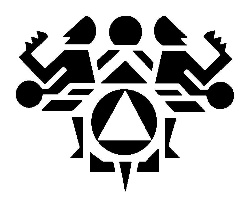 Contact:Ashley Thomas, MPHSr. Program ManagerNW NARCHathomas@npaihb.orgNW NARCH Research support fellowship programUNDERGRADUATE STUDENTS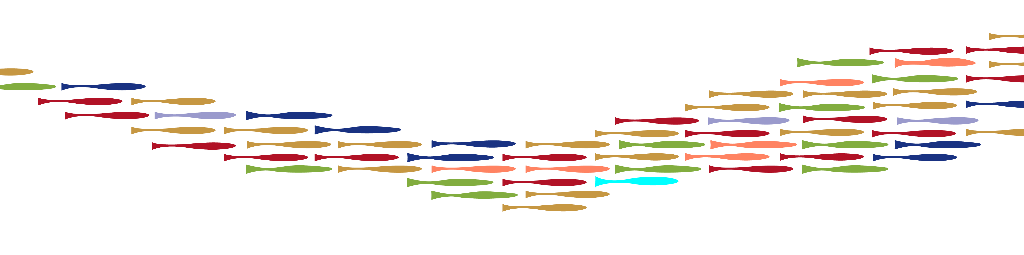  ApplicationApplicant InformationApplicant InformationApplicant InformationApplicant InformationApplicant InformationApplicant InformationApplicant InformationApplicant InformationApplicant InformationApplicant InformationApplicant InformationApplicant InformationApplicant InformationApplicant InformationApplicant InformationApplicant InformationApplicant InformationApplicant InformationApplicant InformationApplicant InformationApplicant InformationLast NameLast NameLast NameFirstDateDateDateStreet AddressStreet AddressStreet AddressStreet AddressApartment/Unit #Apartment/Unit #Apartment/Unit #Apartment/Unit #CityCityStateZIPZIPPhonePhoneE-mail AddressE-mail AddressE-mail AddressEducationEducationEducationEducationEducationEducationEducationEducationEducationEducationEducationEducationEducationEducationEducationEducationEducationEducationEducationEducationEducationUndergraduate Institution(s)Undergraduate Institution(s)Undergraduate Institution(s)Undergraduate Institution(s)Undergraduate Institution(s)Undergraduate Institution(s)Degree(s)Degree(s)Degree(s)Degree(s)Degree(s)Degree(s)Degree(s)Degree(s)Degree Date(s)Degree Date(s)Degree Date(s)Degree Date(s)Degree Date(s)Degree Date(s)Degree Date(s)Graduate Institution(s)Graduate Institution(s)Graduate Institution(s)Graduate Institution(s)Graduate Institution(s)Graduate Institution(s)Tribal AffiliationTribal AffiliationTribal AffiliationTribal AffiliationTribal AffiliationTribal AffiliationTribal AffiliationTribal AffiliationTribal AffiliationTribal AffiliationTribal AffiliationTribal AffiliationTribal AffiliationTribal AffiliationTribal AffiliationTribal AffiliationTribal AffiliationTribal AffiliationTribal AffiliationTribal AffiliationTribal AffiliationPrevious Professional Position(s) (If applicable)Previous Professional Position(s) (If applicable)Previous Professional Position(s) (If applicable)Previous Professional Position(s) (If applicable)Previous Professional Position(s) (If applicable)Previous Professional Position(s) (If applicable)Previous Professional Position(s) (If applicable)Previous Professional Position(s) (If applicable)Previous Professional Position(s) (If applicable)Previous Professional Position(s) (If applicable)Previous Professional Position(s) (If applicable)Previous Professional Position(s) (If applicable)Previous Professional Position(s) (If applicable)Previous Professional Position(s) (If applicable)Previous Professional Position(s) (If applicable)Previous Professional Position(s) (If applicable)Previous Professional Position(s) (If applicable)Previous Professional Position(s) (If applicable)Previous Professional Position(s) (If applicable)Previous Professional Position(s) (If applicable)Previous Professional Position(s) (If applicable)1.  1.  1.  1.  1.  1.  1.  1.  1.  1.  1.  1.  1.  1.  1.  1.  1.  1.  1.  1.  1.  2.  2.  2.  2.  2.  2.  2.  2.  2.  2.  2.  2.  2.  2.  2.  2.  2.  2.  2.  2.  2.  Current Professional PositioN (If applicable)Current Professional PositioN (If applicable)Current Professional PositioN (If applicable)Current Professional PositioN (If applicable)Current Professional PositioN (If applicable)Current Professional PositioN (If applicable)Current Professional PositioN (If applicable)Current Professional PositioN (If applicable)Current Professional PositioN (If applicable)Current Professional PositioN (If applicable)Current Professional PositioN (If applicable)Current Professional PositioN (If applicable)Current Professional PositioN (If applicable)Current Professional PositioN (If applicable)Current Professional PositioN (If applicable)Current Professional PositioN (If applicable)Current Professional PositioN (If applicable)Current Professional PositioN (If applicable)Current Professional PositioN (If applicable)Current Professional PositioN (If applicable)Current Professional PositioN (If applicable)TitleTitleTitleTitleTitleOrganizationOrganizationOrganizationOrganizationOrganizationStreet AddressStreet AddressStreet AddressStreet AddressStreet AddressCityStateZIPZIPPhoneE-mailE-mailBriefly describe your Career Goals (Field will expand as you type.)Briefly describe your Career Goals (Field will expand as you type.)Briefly describe your Career Goals (Field will expand as you type.)Briefly describe your Career Goals (Field will expand as you type.)Briefly describe your Career Goals (Field will expand as you type.)Briefly describe your Career Goals (Field will expand as you type.)Briefly describe your Career Goals (Field will expand as you type.)Briefly describe your Career Goals (Field will expand as you type.)Briefly describe your Career Goals (Field will expand as you type.)Briefly describe your Career Goals (Field will expand as you type.)Briefly describe your Career Goals (Field will expand as you type.)Briefly describe your Career Goals (Field will expand as you type.)Briefly describe your Career Goals (Field will expand as you type.)Briefly describe your Career Goals (Field will expand as you type.)Briefly describe your Career Goals (Field will expand as you type.)Briefly describe your Career Goals (Field will expand as you type.)Briefly describe your Career Goals (Field will expand as you type.)Briefly describe your Career Goals (Field will expand as you type.)Briefly describe your Career Goals (Field will expand as you type.)Briefly describe your Career Goals (Field will expand as you type.)Briefly describe your Career Goals (Field will expand as you type.)Briefly describe your Career Goals (Field will expand as you type.)Please submit completed application packet to Ashley Thomas (athomas@npaihb.org)Please submit completed application packet to Ashley Thomas (athomas@npaihb.org)Please submit completed application packet to Ashley Thomas (athomas@npaihb.org)Please submit completed application packet to Ashley Thomas (athomas@npaihb.org)Please submit completed application packet to Ashley Thomas (athomas@npaihb.org)Please submit completed application packet to Ashley Thomas (athomas@npaihb.org)Please submit completed application packet to Ashley Thomas (athomas@npaihb.org)Please submit completed application packet to Ashley Thomas (athomas@npaihb.org)Please submit completed application packet to Ashley Thomas (athomas@npaihb.org)Please submit completed application packet to Ashley Thomas (athomas@npaihb.org)Please submit completed application packet to Ashley Thomas (athomas@npaihb.org)Please submit completed application packet to Ashley Thomas (athomas@npaihb.org)Please submit completed application packet to Ashley Thomas (athomas@npaihb.org)Please submit completed application packet to Ashley Thomas (athomas@npaihb.org)Please submit completed application packet to Ashley Thomas (athomas@npaihb.org)Please submit completed application packet to Ashley Thomas (athomas@npaihb.org)Please submit completed application packet to Ashley Thomas (athomas@npaihb.org)Please submit completed application packet to Ashley Thomas (athomas@npaihb.org)Please submit completed application packet to Ashley Thomas (athomas@npaihb.org)Please submit completed application packet to Ashley Thomas (athomas@npaihb.org)Please submit completed application packet to Ashley Thomas (athomas@npaihb.org)Please submit completed application packet to Ashley Thomas (athomas@npaihb.org)Application packet should include the following:Completed application formCertificate of Indian Blood (CIB) (We recognize not all Tribes have this document)A cover letter describing your researchName and contact information of your academic mentorLetter of recommendation (at least one from a professor, academic advisor, or other faculty member who knows you)A copy of your transcriptsApplication packet should include the following:Completed application formCertificate of Indian Blood (CIB) (We recognize not all Tribes have this document)A cover letter describing your researchName and contact information of your academic mentorLetter of recommendation (at least one from a professor, academic advisor, or other faculty member who knows you)A copy of your transcriptsApplication packet should include the following:Completed application formCertificate of Indian Blood (CIB) (We recognize not all Tribes have this document)A cover letter describing your researchName and contact information of your academic mentorLetter of recommendation (at least one from a professor, academic advisor, or other faculty member who knows you)A copy of your transcriptsApplication packet should include the following:Completed application formCertificate of Indian Blood (CIB) (We recognize not all Tribes have this document)A cover letter describing your researchName and contact information of your academic mentorLetter of recommendation (at least one from a professor, academic advisor, or other faculty member who knows you)A copy of your transcriptsApplication packet should include the following:Completed application formCertificate of Indian Blood (CIB) (We recognize not all Tribes have this document)A cover letter describing your researchName and contact information of your academic mentorLetter of recommendation (at least one from a professor, academic advisor, or other faculty member who knows you)A copy of your transcriptsApplication packet should include the following:Completed application formCertificate of Indian Blood (CIB) (We recognize not all Tribes have this document)A cover letter describing your researchName and contact information of your academic mentorLetter of recommendation (at least one from a professor, academic advisor, or other faculty member who knows you)A copy of your transcriptsApplication packet should include the following:Completed application formCertificate of Indian Blood (CIB) (We recognize not all Tribes have this document)A cover letter describing your researchName and contact information of your academic mentorLetter of recommendation (at least one from a professor, academic advisor, or other faculty member who knows you)A copy of your transcriptsApplication packet should include the following:Completed application formCertificate of Indian Blood (CIB) (We recognize not all Tribes have this document)A cover letter describing your researchName and contact information of your academic mentorLetter of recommendation (at least one from a professor, academic advisor, or other faculty member who knows you)A copy of your transcriptsApplication packet should include the following:Completed application formCertificate of Indian Blood (CIB) (We recognize not all Tribes have this document)A cover letter describing your researchName and contact information of your academic mentorLetter of recommendation (at least one from a professor, academic advisor, or other faculty member who knows you)A copy of your transcriptsApplication packet should include the following:Completed application formCertificate of Indian Blood (CIB) (We recognize not all Tribes have this document)A cover letter describing your researchName and contact information of your academic mentorLetter of recommendation (at least one from a professor, academic advisor, or other faculty member who knows you)A copy of your transcriptsApplication packet should include the following:Completed application formCertificate of Indian Blood (CIB) (We recognize not all Tribes have this document)A cover letter describing your researchName and contact information of your academic mentorLetter of recommendation (at least one from a professor, academic advisor, or other faculty member who knows you)A copy of your transcriptsApplication packet should include the following:Completed application formCertificate of Indian Blood (CIB) (We recognize not all Tribes have this document)A cover letter describing your researchName and contact information of your academic mentorLetter of recommendation (at least one from a professor, academic advisor, or other faculty member who knows you)A copy of your transcriptsApplication packet should include the following:Completed application formCertificate of Indian Blood (CIB) (We recognize not all Tribes have this document)A cover letter describing your researchName and contact information of your academic mentorLetter of recommendation (at least one from a professor, academic advisor, or other faculty member who knows you)A copy of your transcriptsApplication packet should include the following:Completed application formCertificate of Indian Blood (CIB) (We recognize not all Tribes have this document)A cover letter describing your researchName and contact information of your academic mentorLetter of recommendation (at least one from a professor, academic advisor, or other faculty member who knows you)A copy of your transcriptsApplication packet should include the following:Completed application formCertificate of Indian Blood (CIB) (We recognize not all Tribes have this document)A cover letter describing your researchName and contact information of your academic mentorLetter of recommendation (at least one from a professor, academic advisor, or other faculty member who knows you)A copy of your transcriptsApplication packet should include the following:Completed application formCertificate of Indian Blood (CIB) (We recognize not all Tribes have this document)A cover letter describing your researchName and contact information of your academic mentorLetter of recommendation (at least one from a professor, academic advisor, or other faculty member who knows you)A copy of your transcriptsApplication packet should include the following:Completed application formCertificate of Indian Blood (CIB) (We recognize not all Tribes have this document)A cover letter describing your researchName and contact information of your academic mentorLetter of recommendation (at least one from a professor, academic advisor, or other faculty member who knows you)A copy of your transcriptsApplication packet should include the following:Completed application formCertificate of Indian Blood (CIB) (We recognize not all Tribes have this document)A cover letter describing your researchName and contact information of your academic mentorLetter of recommendation (at least one from a professor, academic advisor, or other faculty member who knows you)A copy of your transcriptsApplication packet should include the following:Completed application formCertificate of Indian Blood (CIB) (We recognize not all Tribes have this document)A cover letter describing your researchName and contact information of your academic mentorLetter of recommendation (at least one from a professor, academic advisor, or other faculty member who knows you)A copy of your transcriptsApplication packet should include the following:Completed application formCertificate of Indian Blood (CIB) (We recognize not all Tribes have this document)A cover letter describing your researchName and contact information of your academic mentorLetter of recommendation (at least one from a professor, academic advisor, or other faculty member who knows you)A copy of your transcriptsApplication packet should include the following:Completed application formCertificate of Indian Blood (CIB) (We recognize not all Tribes have this document)A cover letter describing your researchName and contact information of your academic mentorLetter of recommendation (at least one from a professor, academic advisor, or other faculty member who knows you)A copy of your transcriptsApplication packet should include the following:Completed application formCertificate of Indian Blood (CIB) (We recognize not all Tribes have this document)A cover letter describing your researchName and contact information of your academic mentorLetter of recommendation (at least one from a professor, academic advisor, or other faculty member who knows you)A copy of your transcripts